TRAVEL ASSISTANCE PROGRAM 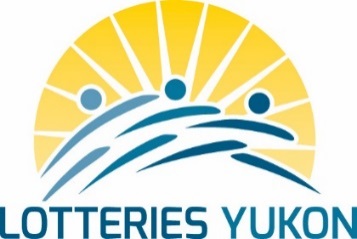 101-205 Hawkins St., Whitehorse, YT Y1A 1X3 | (867) 633-7892 or 1-800-661-0555                                   lotteriesyukon.com; LotteriesYukon@yukon.caBACKGROUNDThe Yukon Lottery Commission provides funding assistance in support of Yukoners living healthy, active lives engaged in and having access to arts, sport, and recreation. The Commission allocates profits from the sale of lottery tickets towards arts, sport, and recreation in Yukon through funding programs and revenue sharing with the Yukon government. The financial support provided is intended to:Increasing access and participation of all Yukon people in arts, sport and recreation activities; Supporting individuals in developing their skills/abilities in arts, sport and/or recreation;Enhancing community arts, sport and recreation infrastructure; and Increasing organizational and community capacity in arts, sport and recreation.In Yukon, there are fewer competition and adjudication opportunities due to our smaller population and limited infrastructure for some sports. The Travel Assistance Program acknowledges these barriers. OBJECTIVESThe Travel Assistance Program assists Yukon people with travel expenses to compete and/or participate in adjudicated events within and outside of Yukon. The objective of the program is to support the development of amateur arts, sport and recreation by improving opportunities for participation in sport/recreation competition and arts adjudication/performance.  ELIGIBLE RECIPIENTSEligible recipients include:The Sport Governing Body responsible for the sport; Non-profits where no Sport Governing Body exists;Arts non-profits; and Extra-curricular high school groups.With the exception of extra-curricular high school groups, eligible recipients must:Be registered Yukon non-profits that are in compliance with the Yukon Societies Act; Have no outstanding reports with Lotteries Yukon; andHave no debts owing to the Government of Yukon.ELIGIBLE TRAVEL From April 1 to March 31, each participant is eligible for the following travel per discipline:North – either (a) two trips within Yukon or (b) one trip within Yukon and one trip to either NWT, Nunavut or AlaskaOutside of Yukon - one trip outside of Yukon High schools are eligible for three extra-curricular trips per school within the above parameters. Participants must be registered members of the organization, except for extra-curricular high school groups.Arts non-profits are eligible for travel to adjudicated events or performance opportunities, within the above parameters, where there is evidence of an adjudication process to participate in an event. Adjudication is defined as peer review either by a panel or by an Artistic Director or an Adjudicator. SUPPORT PERSONSSupport persons include coaches and chaperones. The number of support persons eligible for funding is determined by the number of eligible participants and include:One support person/20 or fewer adultsOne support person/10 or fewer youth The number of support persons for participants with disabilities is determined on a case-by-case basis. There are also exceptions for multi-gender teams/groups for support persons per gender.ELIGIBLE COSTSEach participant and support person are eligible for up to:$400 per trip towards their transportation expenses out of territory.$200 per trip towards their transportation expenses in territory (includes NWT, Nunavut or Alaska).In addition to this amount, participants from Yukon rural communities traveling outside of Yukon are also eligible for:Roundtrip mileage from their community to Whitehorse to a maximum of $200; (see Standardized Travel Within Yukon Chart); orWhere ground travel from a community is not available, up to an additional $200. Ground travel is calculated using the Standardized Travel Within Yukon Chart below or actual costs for groups traveling by charter bus (whichever is less). INELIGIBLE COSTS / APPLICANTSIneligible applicants and activities include:Travel that has not received approval from the Sport Governing Body, if an affiliate of a Sport Governing Body;Travel for Yukon championships (includes division Yukon cups, etc.); Travel for any Games such as Arctic Winter Games, Canada Games, North American Indigenous Games, Senior Games, Western Canada Summer Games, etc.;Workshops, training, camps/clinics, conferences or meetings; andTravel where the participant is paid for their participation/performance or travel related to the sale or promotion of art.SUBMISSION AND DEADLINETravel Assistance Program Submissions must be received by Lotteries Yukon at least 10 business days prior to the event and require the following:A complete Submission Form signed by the Sport Governing Body (if an affiliate of a Sport Governing Body), non-profit organization, or school principal; Information about the event, i.e., copy of registration form and event information from website (date of event, event location, type of event, etc.); Participants are registered members of the organization;Proof of an adjudication prior to an arts performance at an event;Requirements post event must be received within thirty (30) calendar days to our office by email, fax or in person:Proof of participation for all eligible participants such as the score card/game sheet, results list, tournament officials’ list or adjudication report;High-resolution digital photo(s) of all participants at the event. Email to: lotteriesyukon@yukon.ca;  andProof of Lotteries Yukon recognition such as; thanking Lotteries Yukon on recipient’s social media and/or placing the Lotteries Yukon logo on organization’s website.Final submissions containing all the required information are processed within ten (10) to fifteen (15) business days upon receipt.FOR MORE INFORMATIONPhone: (867) 633-7892			Toll Free (in Yukon): 1-800-661-0555Email:  lotteriesyukon@yukon.caSubmission Form and other program information are available at www.lotteriesyukon.com Personal information is collected under the authority of the Public Lottery Regulations and is used only for the purpose of administering the Travel Assistance Program. For further information, contact Lotteries Yukon at 633-7892 or toll free within Yukon 1-800-661-0555.	STANDARDIZED TRAVEL WITHIN YUKON CHART		STANDARDIZED TRAVEL WITHIN YUKON CHART		STANDARDIZED TRAVEL WITHIN YUKON CHART	Whitehorse to:Whitehorse to:Whitehorse to:LocationKm Round TripClaim Amount (km x .25¢)Beaver Creek914$200Burwash Landing568$142Carcross148$  37Carmacks351$  88Dawson City1077$200Destruction Bay534$134Faro702$176Haines Junction315$  79Mayo814$200Old CrowBy Plane$200Pelly Crossing570$143Ross River820$200Tagish206$  51Teslin367$  92Watson Lake911$200